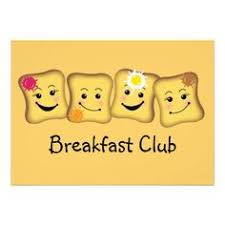 Breakfast & After School Club Parental AgreementKidzone Breakfast Club - Breakfast club takes place every morning, 8 am – 8.40 am. Please complete the booking form below to secure a place. The cost is £2.50 which includes cereal, toast and a drink. Kidzone – After school club runs Monday – Friday from 3.30 pm – 5 pm. The club is run by Miss Blake, a teaching assistant at school, the children will take part in a range of activities such as art & crafts, music, drama and cookery. The club includes a drink and snack. The cost of the club is £5.00, half hour slots can also be booked at a cost of £2.50 if requested on the booking form. *Emergency bookings will be considered if there is space available, but this cannot be guaranteed. Booking Form - Breakfast Club Summer Term 2022Childs Name: __________________________________ 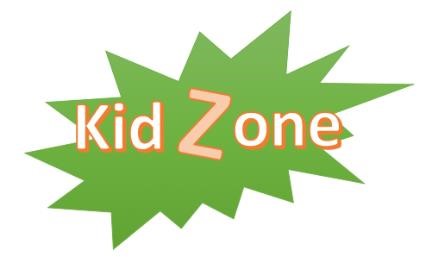 Booking Form - Kidzone Summer Term 2022Childs Name: __________________________________ Please tick the box to book a full slot, if you are only booking a half hour slot, please state the time in the box.  Parent/guardian Declaration I confirm that the total hours I wish my child to attend are shown above and confirm that the information I have provided is correct. I also agree to the terms and conditions of the setting, if your child is booked in for these hours but does not attend these will still be payable at the full amount. Name of parent/guardian: _____________________________ Signed: ________________________ Date: __________________________ May 22 Monday Tuesday Wednesday Thursday Friday 2ndMAY DAY3rd4th5th6th9th10th11th12th13th16th17th18th19th20th23rd24th25th26th27thJune 22Monday Tuesday Wednesday Thursday Friday 6th7th8th9th10th13th14th15th16th17th20th21st22nd23rd24th27th28th29th30thJuly 22Monday Tuesday Wednesday Thursday Friday 1st4th5th6th7th8th11th12th13th14th15th18th19th20th21st22ndMay 22 Monday Tuesday Wednesday Thursday Friday 2ndMAY DAY3rd4th5th6th9th10th11th12th13th16th17th18th19th20th23rd24th25th26th27thJune 22 Monday Tuesday Wednesday Thursday Friday 6th7th8th9th10th13th14th15th16th17th20th21st22nd23rd24th27th28th29th30thJuly Monday Tuesday Wednesday Thursday Friday 1st4th5th6th7th8th11th12th13th14th15th18th19th20th21st22nd